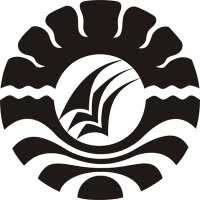 SKRIPSIPENINGKATAN KEMAMPUAN BERHITUNG MELALUI MODEL BERMAIN KARTU ANGKA PADA ANAK KELOMPOK B TK PAUD RAMA KOTA MAKASSARA Z I S A H PROGRAM STUDI PENDIDIKAN GURU PENDIDIKAN ANAK USIA DINIFAKULTAS ILMU PENDIDIKANUNIVERSITAS NEGERI MAKASSAR2016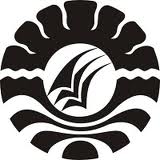 PENINGKATAN KEMAMPUAN BERHITUNG MELALUI MODEL BERMAIN KARTU ANGKA PADA ANAK KELOMPOK B TK PAUD RAMA KOTA MAKASSARSKRIPSIDiajukan untuk Memenuhi Sebagian Persyaratan Guna Memperoleh Gelar Sarjana Pendidikan pada Program Studi Pendidikan Guru Pendidikan Anak Usia Dini  Strata Satu Fakultas Ilmu Pendidikan Universitas Negeri MakassarA Z I S A H   144 904 6009PROGRAM STUDI PEDIDIKAN GURU PENDIDIKAN ANAK USIA DINI  FAKULTAS ILMU PENDIDIKANUNIVERSITAS NEGERI MAKASSAR2016PERYATAAN KEASLIAN SKRIPSI Saya yang bertanda tangan di bawah ini :Nama 				 :   AzisahNIM				 :   144 904 6009Jurusan/ Program 		 :  Pendidikan Guru Pendidikan Anak Usia Dini      Judul Skripsi		:  Peningkatan Kemampuan Berhitung Melalui model Bermain          Kartu Angka Pada Anak Kelompok B TK Paud Rama Kota MakassarMenyatakan dengan sebenarnya bahwa skripsi yang saya tulis ini benar-benar merupakan hasil karya saya sendiri dan bukan merupakan pengambil alihan tulisan atau pikiran orang lain yang saya akui sebagai hasil tulisan atau pikiran sendiri.Apabila kemudian hari terbukti atau dapat dibuktikan bahwa skripsi ini hasil jiplakan, maka saya bersedia menerima sanksi atas perbuatan tersebut sesuai dengan ketentuan yang berlaku.Makassar,    , Januari 2016Yang Membuat Pernyataan,Azisah  MOTO DAN PERSEMBAHANSesungguhnya bersama dengan kesulitan pasti ada kemudahan untuk meraih kesuksesanKesabara, ketekunan dan keihklasan yang di barengi dengan doa dan usaha adalah kunci keberhasilan yang paling hakiki                                                   ( Azisah 2016 )				PERSEMBAHAN  :Alhamdulillah kuperuntukkan karya ini sebagai tanda terima kasihku kepad kepla sekolah, suami dan saudara-saudaraku serta teman-teman dengan segenap harapan dan doa-Nya serta buat Almamaterku UNM yang akan selalu kubanggakanABSTRAKAZISAH.2016. Peningkatan Kemampuan Berhitung Melalui Model Bermain Kartu Angka  pada Anak Kelompok B Tk Paud Rama Kota Makassar dan Skripsi ini dibimbing oleh Syamsuardi,S.Pd,M.Pd. dan  Hajerah, S. Pd, M. Pd. Pada Program Studi Pendidikan Guru Pendidikan Anak Usia Dini (PGPAUD) Fakultas Ilmu Pendidikan Universitas Negeri Makassar.Masalah dalam penelitian ini adalah rendahnya kemampuan  berhitung melalui model bermain kartu angka pada anak kelompok B TK Paud Rama Kota Makassar. Penelitian ini bertujuan untuk menjelaskan peningkatan kemampuan berhitung  melalui model bermain kartu angka pada anak kelompok B TK Paud Rama Kota Makassar. Pendekatan yang digunakan adalah pendekatan kualitatif. Jenis penelitian yang digunakan adalah penelitian tindakan kelas yang meliputi tahap perencanaan, pelaksanaan, pengamatan dan refleksi.Subjek dalam penelitian ini adalah 1 orang guru dan 15 anak kelompok B TK Paud Rama Kota Makassar, dengan rincian 7 orang laki-laki dan 8 orang perempuan  yang aktif dan terdaftar pada semester genap tahun ajaran 2015/2016. Teknik Pengumpulan data dilakukan melalui observasi, dan dokumentasi. Teknik analis data yang digunakan adalah kualitatif deskriptif. Hasil penelitian menunjukkan bahwa aktivitas guru pada Siklus 1 masih menunjukkan kategori  kurang , Siklus II meningkat menjadi kategori baik. Demikian pula aktivitas siswa pada siklus I kategori berkembang sesuai harapan dan siklus II meningkat menjadi kategori berkembang sangat baik. Hal tersebut diikuti dengan meningkatnya kemampuan berhitung  dari siklus I sampai siklus IV. Berdasarkan hasil penelitian model bermain kartu angka untuk meningkatkan kemampuan berhitung pada anak kelompok B TK Paud Rama Kota Makassar di anggap berhasil.  DAFTAR ISIHalamanHALAMAN JUDUL										iHALAMAN PERSETUJUAN PEMBIMBING						iiPERYATAAN KEASLIAN SKRIPSI							iiiMOTTO 											ivABSTRAK											 vPRAKATA											 viDAFTAR ISI 											viiiDAFTAR GAMBAR 										xDAFTAR TABEL 								  		xiDAFTAR LAMPIRAN 									xii	PENDAHULUAN									1Latar Belakang									1Rumusan Masalah  								4Tujuan Penelitian									5Manfaat Penelitian 									5KAJIAN PUSTAKA									7Kajian Pustaka									7Pengertian Anak Usia Dini								7Pengertian Model Pembelajaran							8Pengertian Kemampun Berhitung 							9Bermain Kartu Angka 								13Kerangka Pikir									20Hipotesis Tindakan 									22METODE PENELITIAN								23Pendekatan dan Jenis Penelitian 							23Fokus Penelitian 									24Setting dan Subjek Penelitian 							24Desain/ Prosedur Penelitian							25Teknik pengumpulan data								28Teknik Analisis Data Indikator Keberhasilan					29HASIL PENELITIAN DAN PEMBAHASAN					32Hasil  Penelitian								32Pembahasan Penelitian 							49KESIMPULAN DAN SARAN							53Kesimpulan 									53Saran										53DAFTAR PUSTAKA										55DAFTAR GAMBAR/BAGANGambar 			Judul					 	  Halaman 2.1		Skema Kerangka Pikir						21                                                                         3.1                  Skema Alur Penelitian Tindakan Kelas (PTK)           	26                                       DAFTAR TABELTabel                                           Judul                                                         HalamanIndikator Aktivitas Guru							 30IndikatorAktivitas anak      	31	DAFTAR LAMPIRANNomor  			Judul					        	 HalamanRencana Pelaksanaan Pembelajaran Harian (RPPH) Siklus I Pertemuan I	57     Rencana Pelaksanaan Pembelajaran Harian (RPPH) Siklus I Pertemuan II   	59                              Rencana Pelaksanaan Pembelajaran Harian (RPPH) Siklus II Pertemuan I   	61            Rencana Pelaksanaan Pembelajaran Harian(RPPH )Siklus II Pertemuan II 	63Skenario Pertemuan I Siklus I	65Skenario Pertemuan II Siklus I	67Skenario Pertemuan I Siklus II	69Skenario Pertemuan II Siklus II	71         Lembar Obervasi Guru	73Lembar Observasi Anak	81Dokumentasi Kegiatan Anak 	          Surat izi penelitianSurat Keterangan Telah  Melakukan Penelitian 	Riwayat hidup 	              KEMENTERIAN RISET TEKNOLOGI DAN PENDIDIKAN TINGGI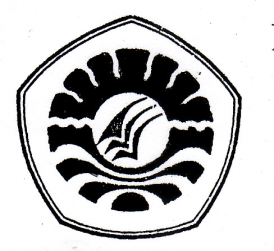 UNIVERSITAS NEGERI MAKASSAR                     PROGRAM STUDI PENDIDIKAN GURU PENDIDIKAN ANAK USIA DINI FAKULTAS ILMU PENDIDIKAN Jalan tamalate I Tidung Makassar KP.9022Telepon: 884457,Fax(0411) 883076Laman: www.unm.ac.idPERSETUJUAN PEMBIMBINGSkripsi dengan judul 	: “Peningkatan Kemampuan Berhitung Melalui Model bermain Kartu Angka  Pada Anak Kelompok B  TK Paud Rama Kota Makassar”.Nama 	: AzisahNIM 	: 144 904 6009Program Studi 	: Pendidikan Guru Pendidikan Anak Usia DiniFakultas 	: Ilmu PendidikanPerguruan Tinggi 	: Universitas Negeri MakassarSetelah diperiksa dan diujikan, telah memenuhi syarat untuk memperoleh gelar sarjana pendidikan ( S.Pd ) pada program Studi Pendidikan Guru Pendidikan Anak Usia Dini Fakultas Ilmu Pendidikan Universitas Negeri Makassar Makassar,        Januari 2016	Pembimbing I 						   Pembimbing IISyamsuardi, S.Pd.,M.Pd						Hajerah, S.Pd.I.M.PdNIP. 19830210 200812 1 002					NIP. 19540621 201212 2 005	 Disahkan oleh :Ketua Prodi PG-PAUD FIP UNMSyamsuardi, S.Pd.,M.PdNIP. 19830210 200812 1 002.KEMENTERIAN RISET TEKNOLOGI DAN PENDIDIKAN TINGGIUNIVERSITAS NEGERI MAKASSAR                     PROGRAM STUDI PENDIDIKAN GURU PENDIDIKAN ANAK USIA DINI FAKULTAS ILMU PENDIDIKAN Jalan tamalate I Tidung Makassar KP.9022Telepon: 884457,Fax(0411) 883076Laman: www.unm.ac.idPENGESAHAN UJIAN SKRIPSISkripsi Atas Nama : Azisah. Nim : 144 904 6009, Judul : Peningkatan Kemampuan Berhitung Melalui Model Bermain Kartu Angka Pada Anak Kelompok B TK Paud Rama Kota Makassar. Diterima oleh Panitia Ujian Skripsi Fakultas Ilmu Pendidikan Universitas Negeri Makassar dengan SK  Dekan No.           /UN.36.4/KP/ 2016. Untuk memenuhi sebahagian pensyaratan  memperoleh gelar Sarjana Pendidikan pada Program Studi Pendidikan Guru Pendidikan Anak Usia Dini (PGPAUD) pada hari  Sabtu,  Tanggal 30 Januari 2016Disahkan oleh : Dekan Fakultas Ilmu Pendidikan    Dr.Abdullah Sinring,M.Pd    NIP. 19620303 198803 1 003Paniatia Ujian :Ketua 		      : Dr.Abdul Saman, M.Si.Kons	     	    ( .................................)Sekretaris 	      : Arifin Manggau,S.Pd.M.Pd               	    (..................................)Pembimbing I	      : Syamsuardi,S.Pd.,M.Pd 		      	    (..................................)Pembimbing II      : Hajerah,S.Pd.I.,M.Pd		      	    (..................................)Penguji I 	      : Dr. Muh. Akil Musi,S.Pd.M.Pd      	    (..................................)Penguji II 	      : Drs.Latri Aras, S.Pd.M.Pd                         (...................................)PRA KATABismillahirrahmanirrahim.Syukur Alhamdulillah, Penulis panjatkan kehadirat Allah SWT,atas limpahan  rahmat dan taufik-Nya sehingga penulis dapat menyelesaikan skripsi ini. Shalawat dan salam tercurahkan kepada sang revolusioner sejati Rahmatan Lil Alamin baginda Rasulullah Muhammad SAW.Penyusunan skripsi ini, tidak lepas dari motivasi yang diberikan dari berbagai pihak Alhamdulillah skripsi ini dapat terselesaikan dengan Judul Peningkatan Kemampuan Berhitung  Melalui Model Bermain Kartu Angka  Pada Anak kelompok B TK Paud Rama Kota Makassar.Penulis menyadari bahwa skripsi ini dapat diselesaikan dengan baik berkat uluran tangan dari insan yang telah digerakkan hatinya oleh Sang Khalik untuk memberi kritikan, bantuan dan bimbingan kepada penulis, baik bantuan moril maupun berupa meteri yang sifatnya konstruktif. Oleh karena itu sepantasnyalah pada kesempatan ini disampaikan penghormatan dan penghargaan yang setinggi-tingginya kepada Bapak Syamsuardi,S.Pd,M.Pd  Sebagai Dosen pembimbing I dan Ibu Hajerah,S.Pd.I, M.Pd Sebagai Dosen Pembimbing II yang telah banyak mengarahkan, membimbing dan memberikan motivasi kepada penulis dalam menyelesaikan skripsi ini.Untuk ittu dengan segala kerendahan hati penulis menyampaikan ucapan terima kasih yang sebesar-besarnya kepada :Prop. Dr. Arismunandar, M.Pd. Sebagai Rektor Universitas Negeri Makassar, yang tetap memberikan konstribusi positif terhadap Fakultas dan Universitas sehingga UNM tetap eksis dalam persaingan Pendidikan.Dr. Abdullah Sinring, M.Pd. Sebagai Dekan Fakultas Ilmu Pendidikan UNM,yang telah memberikan kesempatan  menempuh pendidikan di Program Studi Pendidikan Guru pendidikan Anak Usia Dini.Dr. Abdul Saman,M.Si.,Kons. Selaku Pembantu Dekan I, Pembantu Dekan II Drs. Muslimin, M.Ed, Pembantu Dekan III Dr. Pattaufi, M.Si. dan Dr. Parwoto, M.Pd. Selaku Pembantu dekan IV Fakultas Ilmu Pendidikan Universitas Negeri Makassar yang telah membantu dalam hal kebijakan administrasi dan kemahasiswaan sampai pada proses penyelesaian studi.Syamsuardi,S.Pd,M.Pd dan  Arifin manggau, S.Pd,M.Pd  Selaku Ketua dan Sekertaris Prodi Pendidikan Guru Pendidikan Anak Usia Dini (PG PAUD) Fakultas Ilmu Pendidikan Universitas  Negeri makassar yang dengan penuh  perhatian  memfasilitasi berbagai kebutuhan sehingga kegiatan perkuliahan penulis dapat ditempuh sesuai yang ditargetkan.Bapak dan Ibu Dosen serta pegawai/ tata usaha  PGPAUD FIF UNM atas segala perhatiannya dan pelayanannya baik aspek akademik, administrasi, maupun aspek kemahasiswaan sehingga proses perkuliahan berjalan dengan lancar. Hj.Yusnaidar Syahrullah,S.Pd  Selaku Kepala Sekolah Taman Kanak- Kanak Paud Rama Kota Makassar dan seluruh guru-guru serta staf yang telah berkenan menerima  dan membantu penulis untuk mengadakan penelitian.Terkhusus ucapan  terima kasih yang amat mendalam  dan rasa hormat kepada suami tersayang Jibril Sangka, S.P  serta kedua Orang Tua tercinta Ayahanda A.Abd.Hafid (Almarhum) dan Ibunda St. Abeng ( Almarhum)  yang telah melahirkan dan membesarkan serta mendidikku, Dan  keluarga besarku  yang  senantiasa  mendoakanku, dengan kesabaran, ketabahan, dan kasih sayang dalam memberikan dukungan selama penulis menempuh  pendidikan dan hingga sekarang ini.Teman-teman seperjuangan mahasiswa PAUD  2014 kelas A, yang setiap harinya berbagi suka dan duka yang telah menggoreskan banyak kenangan dan pengalaman.Sahabat terdekatku yang begitu berjasa bagi penulis Jusmawati, Alfiah Ali, Musmuliyanti, Rusbiaty, Harmiah, Leily Ulfa, Surianti, Hj. Jabaniah, Hasmawati dan Nurlina selaku ketua tingkat  Kelas A  serta teman-teman  yang  tidak sempat kucoret tinta hitam di atas kertas bersejarah ini.Akhirnya kepada semua pihak yang telah  membantu dan tidak sempat disebut namanya, penulis mengucapkan terima kasih. Semoga segala bantuan, dukungan dan kerjasamanya dapat menjadi amal ibadah di sisi-Nya.Wassalamu Alaikum Warahmatullahi Wabarakatuh.Makassar,  Januari 2016										Penulis